FOURTH SUNDAY of EASTER		               May 8, 2022PRELUDE                                              Pastorale:  I			                Bach (1685-1750)            WELCOME & ANNOUNCEMENTSINTROIT                                   Fanfare for Easter SeasonCALL TO WORSHIP     					             Liturgist – Cynthia HooverLeader: The Lamb that was slain has become our shepherd.People: Christ will guide us to springs flowing with the water of life. Leader: The Lord is risen! People: He is risen indeed! Leader: Let us worship GodMORNING PRAYER*OPENING HYMN 803	My Shepherd Will Supply My Need		              ResignationCALL TO CONFESSIONPRAYER OF CONFESSIONLord of grace, in Jesus, you have shown us love that seeks, love that suffers, love that survives all things. You call us to show that love in our lives, yet we turn away. We confess the ways of love are not our ways. We deny and ignore, hurt and hate, despise and reject. Forgive us, Lord, this and all our sin. Help us to receive your love, and to share it with others; for the sake of our Risen Lord.SILENT PRAYERASSURANCE OF PARDON*GLORIA PATRI 581                                                                                                        GreatorexFIRST SCRIPTURE READING                                                                            Psalm 23 p. 435                                                         ANTHEM	 	     The King of Love My Shepherd Is		                  Traditional Irish			    (Text can be found in hymn 802)SECOND SCRIPTURE READING                                                                 Acts 9:36-43 p. 894                                              SERMON	Time of Meditation                       Roger will play soothing hymn*AFFIRMATION OF FAITH	       The Apostles' Creed                     	                       Hymnal p. 35 PRAYERS OF THE PEOPLE & THE LORD’S PRAYER*CLOSING HYMN  250	   In the Bulb There is a Flower			                    Promise*CHARGE and BENEDICTION POSTLUDE		                  Pastorale:  IV		 			            Bach                 Flowers in the sanctuary are in honor of all mothers.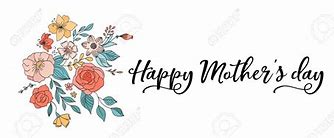 Hearing devices are available for your convenience.Please be aware that they do not function until after the service begins.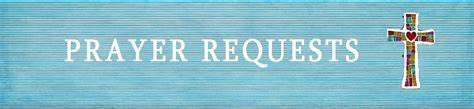 The Legacy: Mary June CookShenandoah Nursing Home: Rubye Schwab Summit Square: Lillian HryshkanychHome: Dick Huff, Nancy Garber, Mary Ultee, Edie Lawrence, Mary Ann MaupinFriends and Family: Erwin Berry (Joan), Shae Blackwell and Family (Preschool), Bill Bromley, Tom Brown, Debbie Conner, Jerry Hughes, Sally McNeel, Bill Metzel (Joyce Tipton), George Morris Jr., Col. Stuart Roberts (Mark Henderson), Andy Robeson (Cunninghams), Jennifer & Charlotte Sergeant (Kathy Brown), Danny Smith (Nancy Hypes), Ida Waddy, Paul Watts (Colleen Cash), Rory Leap (Currys).Military: Carson Craig, Jeremiah Henderson.Missionaries: Elmarie & Scott Parker, PC (USA) Regional Liaisons to Iraq, Syria & Lebanon Today’s link is :  https://youtu.be/Lsz_TGWCN-QBook Study, Being Presbyterian in the Bible Belt, continues Wednesday at noon. FIRST PRESBYTERIAN CHURCHWAYNESBORO, VIRGINIA A community-minded congregation living out the love of Christ as we serve one another with humility, gentleness, and patience through God’s grace.May 8, 2022  11:00 AM 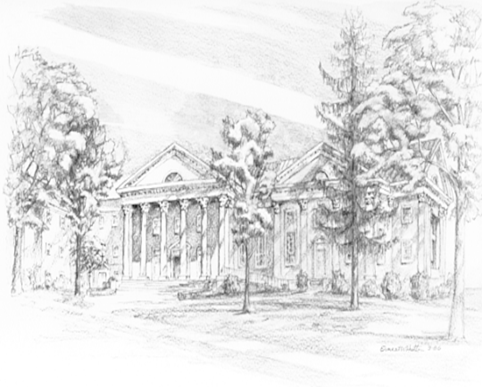 P.O. Box 877249 South Wayne AvenueWaynesboro, Virginia(540) 949-8366Church Website:  www.firstpresway.orgPreschool Website:  www.firstprespre.orgEmail:  church@firstpresway.com                                                                                                                                                                                                               P.O. Box 877                                                                                                                                                                                                        249 South Wayne Avenue                                                                                                                                                                                                         Waynesboro, Virginia                                                                                                                                                                                                           (540) 949-8366                                                                                                                                                                                                        Church Website:  www.firstpresway.org                                                                                                                                                                                                          Preschool Website:  www.firstprespre.org                                                                                                                                                                                                              Email:  church@firstpresway.com